Succession of microbial communities and metabolic functions in cow manure and corn straw composting  Qingxin Menga, Wei Yanga, Mengqi Mena, Ayodeji Belloa, Xiuhong Xua*,Benshu Xua, Liting Denga, Xin Jianga, Siyuan Shenga, Xiaotong Wua, Yue Hana, Haifeng Zhuaa College of Resources and Environment, Northeast Agricultural University, Harbin 150030, China.*Correspondence: Dr. Xiuhong XuE-mail: xuxiuhong@neau.edu.cn.Supplementary Figure 1  Changes of physicochemical characteristics during the cow manure composting. (A) pH; (B) Temperature; (C) Moisture content (M). Supplementary Figure 2  Changes of physicochemical characteristics during the cow manure composting. (A) NO3--N; (B) NH4+-N; (C) total nitrogen (TN); (D) C/N.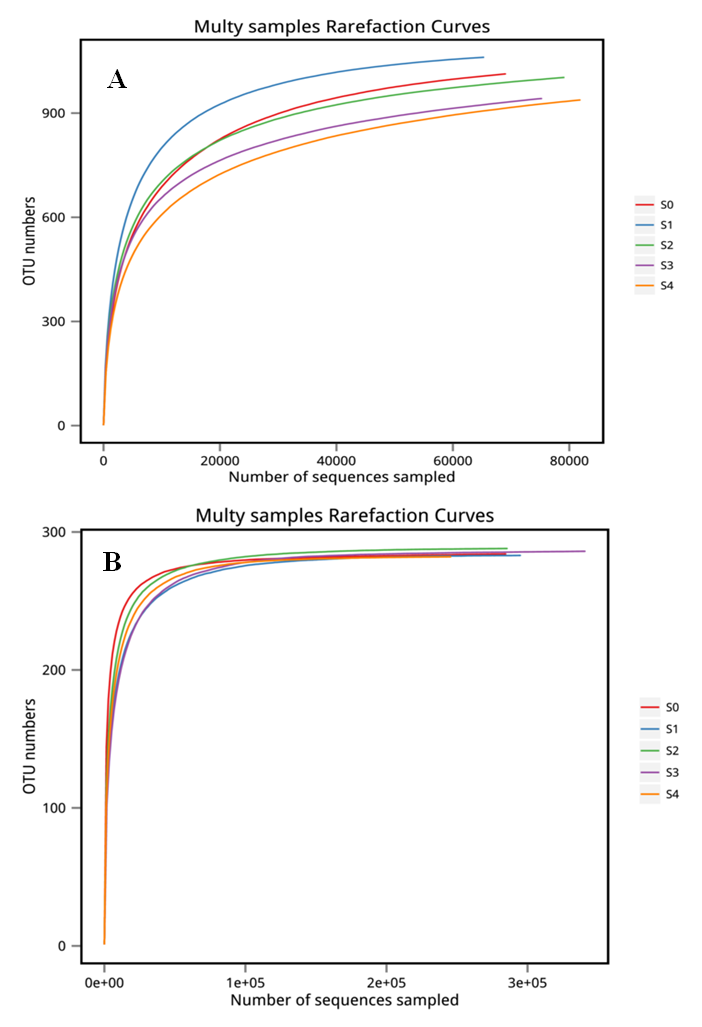 Supplementary Figure 3 Rarefaction curves for the observed OTUs of bacteria (A) and fungi (B) among different composting stages.Supplementary Table 1 One-way ANOVA examining the effects of the cow manure compost phases on environmental variables, diversity indices and abundances of bacteria and fungi.TN, total nitrogen; C/N, the ratio of TC to TN; T, temperature; M, Moisture content.PCR amplification thermal cycling conditionThe thermal cycling of MiSeq sequencing was as follows: (1) for bacteria, an initial denaturation at 94◦C for 4 min, 30 cycles of denaturation at 94°C for 40s, annealing at 56°C for 1 min, and extension at 72°C for 1 min, followed by a final extension at 72°C for 10 min; (2) for fungi, 94°C for 5 min, followed by 34 cycles of 94°C for 30 s, 54°C for 30 s and 68°C for 45 s, followed by a final elongation step at 72°C for 10 min. The quantification PCR cycling condition was 95°C for 5 min, followed by 40 cycles of  95°C for 5 s, 58°C for 30 s for 16S rRNA gene; 55°C for 30 s for ITS gene, and 72°C for 40 s.PhasePhaseVariablesFPPNO3––N 64.885<0.001<0.001NH4+–N 8.309 0.003 0.003TN20.428<0.001<0.001C/N25.930<0.001<0.001pH 8.585 0.003 0.003T383.416<0.001<0.001M58.281<0.001<0.001Bacterial Shannon index 3.421 0.052 0.052Fungal Shannon index 5.130 0.016 0.01616S gene abundance 3.593 0.046 0.046ITS gene abundance 3.745 0.041 0.041